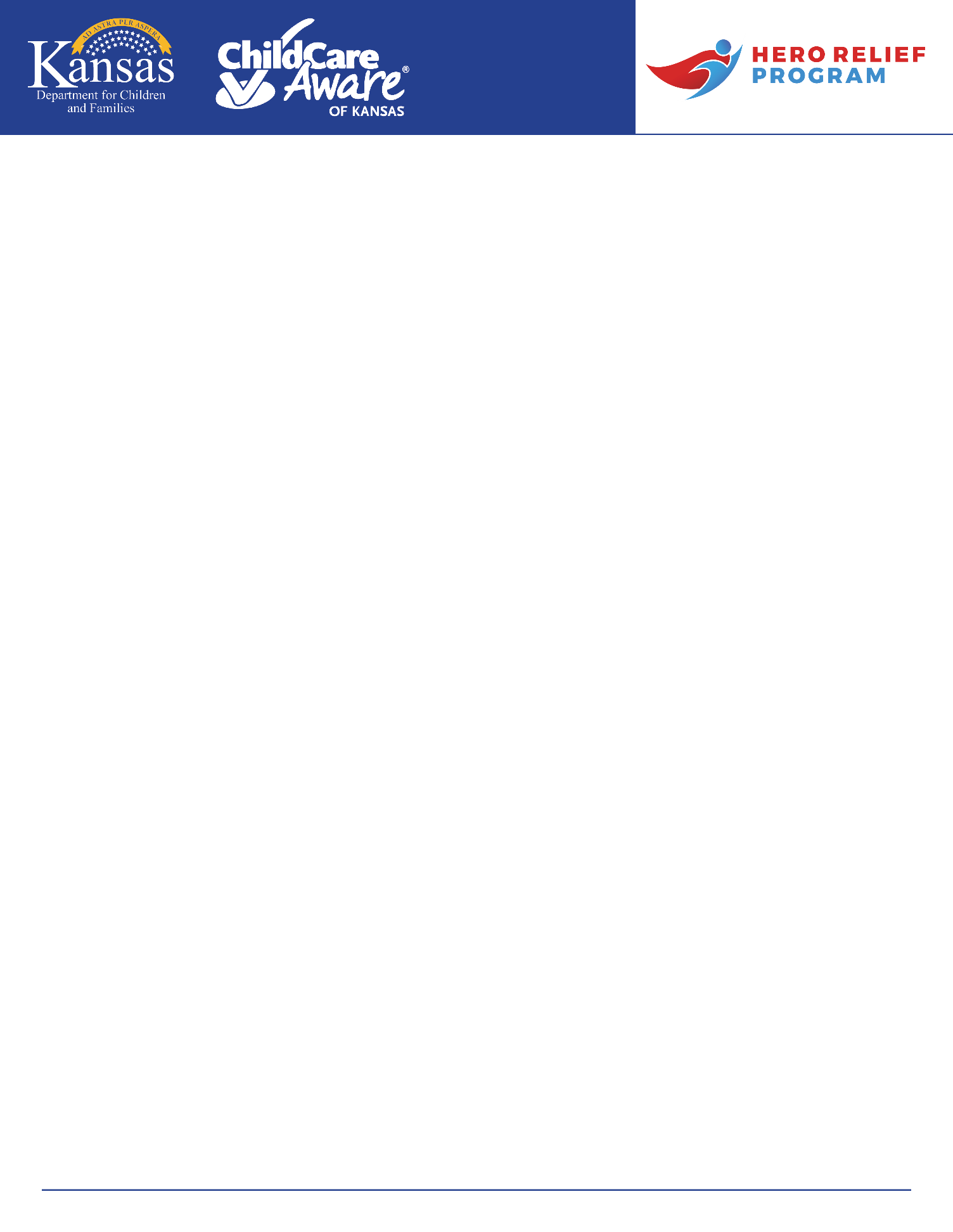 DATE (will be removed for emails) Dear NAME, (will be removed for emails)Thank you for supporting Kansas families and children.  Child care programs are an essential part of the structure needed to help Kansas families and communities as we move through the COVID-19 crisis.  To help ensure child care programs have the support they need to sustain their business and continue providing care, Child Care Aware of Kansas will provide a Hero Relief Program grant with funding received from the Kansas Department for Children and Family (DCF) and the Coronavirus Aid, Relief, and Economic Security (CARES) Act.  Award payments will be processed in the following way. Please note the Sustainability Grants will only be paid to programs that remain in business during the award period.May 4, 2020 (May 11, May 18)$$$$ Supply Grant $$$$ March Sustainability Grant $$$$ April Sustainability Grant May 29, 2020 $$$$ May Sustainability GrantJune 30, 2020$$$$ June Sustainability Grant July 31, 2020$$$$ July Sustainability Grant August 31, 2020$$$$ August Sustainability Grant Please ensure you adhere to the requirements as outlined in the signed Agreement to Terms and Conditions section of the grant application.  If you have questions, contact Child Care Aware of Kansas to explain the requirements in greater detail.Child care centers and family child care programs must be licensed by and in good standing with Kansas Department of Health and Environment (KDHE).Child care centers and family child care programs must agree to remain in business for at least 8 months from the date of the approval letter.  Child care centers and family child care programs must purchase items agree upon in the grant application. Receipts for all items/expenses paid with grant funds must be kept by the child care centers and family child care programs for 5 years.  These funds are subject to state, federal and Child Care Aware of Kansas audits. Receipts may be requested anytime within a 5-year timeframe.Please click here to acknowledge receipt of your Hero Program grant award letter.  (will be removed for mailed letters)This grant funding is subject to income tax and award recipients will receive a 1099 for tax year 2020.  Please consult with your tax preparer for the tax consequences of this grant.Sincerely,Child Care Aware of Kansas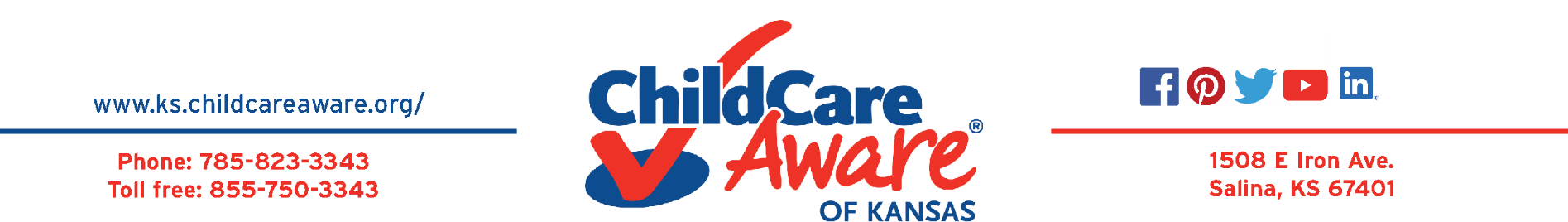 